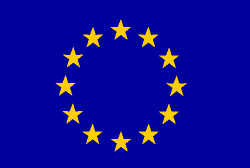 Pôdohospodárska platobná agentúra					Ministerstvo pôdohospodárstva Slovenskej republiky					Európska úniaVÝZVA NA PREDKLADANIE ŽIADOSTÍ O NENÁVRATNÝ FINANČNÝ PRÍSPEVOK z programu rozvoja vidieka slovenskej republiky 2007 – 2013 				Číslo výzvy: 	2009/PRV/14		Pôdohospodárska platobná agentúra (ďalej len „PPA“), rozpočtová organizácia zabezpečujúca administratívne činnosti súvisiace s finančnými prostriedkami z fondov Európskej únie a národných podpôr, smerujúcich do oblasti pôdohospodárstva a rozvoja vidieka, vyhlasuje na základe rozhodnutia generálneho riaditeľa PPA č. 118/2009 výberové kolo predkladania Žiadostí o poskytnutie nenávratného finančného príspevku z Programu rozvoja vidieka SR 2007 – 2013 (ďalej len „ŽoNFP”) pre opatrenie 1.1 Modernizácia fariem – priamy predajv termíne  od 19.10.2009 do 13.11.2009 RozpočetV súlade s ročnými limitmi uvedenými v Prílohe  ROZHODNUTIA KOMISIE zo dňa  4. decembra 2007 o schválení Programu rozvoja vidieka SR 2007 – 2013 CCI 2007 SK 06 RPO 001.Pre vypracovanie a administráciu ŽoNFP prijatých v rámci tejto Výzvy platia kritéria na výber projektov schválené Monitorovacím výborom Programu rozvoja vidieka SR 2007 –  ustanovenia Príručky pre žiadateľa o poskytnutie nenávratného finančného príspevku z  Programu rozvoja vidieka Slovenskej republiky 2007 – 2013 zverejnenej na internetovej stránke http://www.apa.sk, Podmienky poskytnutia nenávratného finančného príspevku: Ciele opatrení, oprávnené činnosti, kritériá spôsobilosti, kritériá pre uznateľnosť výdavkov, spôsob financovania, ako aj definícia konečných prijímateľov (oprávnených žiadateľov) v rámci jednotlivých opatrení, neoprávnené projekty a dôvody vyradenia ŽoNFP sú uvedené v Príručke pre žiadateľa o poskytnutie nenávratného finančného príspevku v rámci Programu rozvoja vidieka SR 2007 – 2013 (ďalej len „Príručka“), zverejnenej na internetovej stránke PPA http://www.apa.sk. Žiadateľ je povinný postupovať v súlade s platnou Príručkou. Na základe tejto Výzvy na predkladanie žiadostí predkladá žiadateľ osobne v jednom vyhotovení výlučne kompletne a čitateľne vyplnený formulár ŽoNFP v tlačenej a elektronickej forme. Mená a podpisy štatutárnych zástupcov uvedené vo formulári žiadosti v časti „I. ŠTATUTÁRNY ORGÁN ŽIADATEĽA“ musia byť v súlade s menami a úradne osvedčenými podpismi štatutárnych zástupcov uvedených vo formulári žiadosti v časti G. Čestné vyhlásenie žiadateľa. Kompletne vyplnené formuláre ŽoNFP prijíma PPA len v stanovenom termíne v čase od 8.00 hod. do 15.00 hod. na regionálnom pracovisku príslušného kraja, na území ktorého sa má projekt realizovať. Ak sa bude projekt realizovať vo viacerých krajoch, ŽoNFP PPA prijíma na regionálnom pracovisku kraja, v ktorom sa bude realizovať väčšia časť projektu. ŽoNFP pre projekty u ktorých je miesto realizácie orientované do Ostatných oblastí (Bratislavaký kraj) sa predkladajú na RP Trnava. Kontaktné adresy regionálnych pracovísk sú zverejnené na internetovej stránke PPA (http://www.apa.sk).Povinné prílohy (okrem formuláru žiadosti a tabuľkovej časti) prijíma PPA len na základe písomnej výzvy na doplnenie ŽoNFP. Výzvy na doplnenie ŽoNFP bude PPA zasielať len žiadateľom, ktorých ŽoNFP sú nad hranicou finančných možností. PPA si vyhradzuje právo dodatočného vyžiadania ďalších informácií (objasnenia nezrovnalostí) od žiadateľa v závislosti od charakteru projektu.Upozornenie: projektová dokumentácia (ďalej len „PD“) – v prípade stavebných investícií – musí byť vypracovaná (dátum vypracovania uvedený v PD) pred podaním ŽoNFP a doklady súvisiace s obstarávaním tovarov, stavebných prác a služieb musia byť v súlade s údajmi uvedenými v PD, obstarávanie tovarov, stavebných prác a služieb (všetky doklady súvisiace s obstarávaním) musí byť vykonané pred dátumom podania ŽoNFP a jeho vykonanie musí byť v súlade s Usmernením postupu žiadateľov pri obstarávaní tovarov, stavebných prác a služieb, stanoveným v Príručke, v kapitole 3.2 Usmernenie postupu žiadateľov pri obstarávaní tovarov, stavebných prác a služieb.Žiadateľ môže predložiť v rámci tejto Výzvy samostatne maximálne jeden projekt zameraný na priamy predaj. Oprávnené miesto na realizáciu projektov  je výhradne areál hospodárskeho dvora žiadateľa.ŽoNFP musí byť v súlade s Príručkou, ktorá je súčasťou tejto Výzvy, najmä s cieľmi a činnosťami opatrenia, musí byť vypracovaná v rozsahu stanovenom v Príručke, žiadateľ je povinný splniť všetky kritériá spôsobilosti, a žiadosť musí byť v rozpätí minimálnej a maximálnej výšky oprávnených výdavkov na jeden projekt.Pred podpísaním Zmluvy o poskytnutí nenávratého finančného príspevku z Programu rozvoja vidieka SR 2007 – 2013 neexistuje právny nárok na poskytnutie nenávratného finančného príspevku.Prípadné ďalšie informácie je možné získať na tel. č. 02/52733 800, e–mail: zelmira.milkova@apa.sk. Všetky informácie o adresách a telefónych číslach získate na http://www.apa.sk. Žiadosti o poskytnutie informácií v zmysle zákona č. 211/2000 Z. z. o slobodnom prístupe k informáciám a o zmene a doplnení niektorých zákonov v znení neskorších predpisov adresujte na kanceláriu generálneho riaditeľa PPA, Dobrovičova 9, 815 26 Bratislava. PPA bude reagovať v zmysle zákona č. 211/2000 Z. z na otázky, na ktoré je možné odpovedať informáciami zverejnenými na webovej stránke PPA len odkazmi na príslušné zverejnené dokumenty. V procese vyhodnocovania žiadostí PPA neposkytne informácie o stave vyhodnocovania žiadostí. O konečnom výsledku vyhodnotenia ŽoNFP bude žiadateľ písomne informovaný formou Rozhodnutia o schválení, resp. neschválení žiadosti. Odpovede poskytnuté žiadateľovi telefonicky ústnou formou, pokiaľ neboli spracované do písomnej podoby, nemožno považovať za záväzné a žiadateľ sa na ne nemôže odvolať. V Bratislave 19.10. 2009                           Ing. Roman Serenčéš
                                                                       generálny riaditeľ